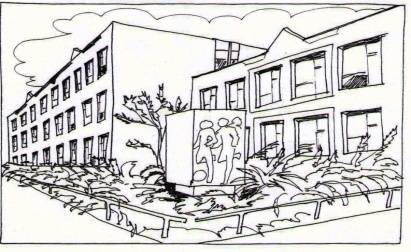 Základní škola Ústí nad Labem,Anežky České 702/17, příspěvková organizace   400 07 Ústí nad LabemIČ:  44555474tel.: 475 500 032e-mail:  	sekretariat@zsanceske-ul.cz								Petr Hartlich								Karolíny Světlé 402/3								400 07  Ústí nad Labem								IČ: 867 66 058									 Objednávka č. 100/2018Dobrý den,     na základě Vaší cenové nabídky ze dne 27.2.2018  objednáváme u vás malířské a natěračské  práce v prostorách naší školy (102.512,--Kč).Děkujeme a prosíme o potvrzení akceptace naší objednávky, abychom mohli zadat do registru smluv.DěkujemeV Ústí nad Labem 16.5.2018						 Mgr. Jindra Šteflová  									      ředitelka školy